§ 72 KONSTATERANDE AV LAGLIGHET OCH BESLUTFÖRHETKF § 72	Konstateras sammanträdets lagliga sammankallande samt beslutförhet med hänsyn till antalet närvarande. Formalia rörande sammanträdets sammankallande regleras i förvaltningsstadgan 12-15 §§, namnupprop 18 §, och beslutförhet enligt kommunallagen 23 §.Konstateras:Sammanträdet har kungjorts på anslagstavla och hemsida och kallelse skickats ut per papperspost 4.12.2019.Sammanträdet bevistas av XX beslutande ledamöter, varav XX ordinarie.Ledamoten NN har på förhand anmält förhinder.Förslag: Kommunfullmäktige konstaterar sammanträdet lagligen sammankallat och beslutfört. Beslut:§ 73 FÖREDRAGNINGSLISTANS GODKÄNNANDEKF § 73Godkännande av föredragningslistan och eventuella ärenden av brådskande natur.Förutsättningar för behandling av ärenden i fullmäktige enligt kommunallagen 44 §.Förslag:Kommunfullmäktige godkänner föredragningslistan i föreliggande form.Beslut:§ 74 PROTOKOLLJUSTERINGKF § 74	Utses två protokolljusterare att justera protokoll, enligt förvaltningsstadgan 44 §. 
Protokollet justeras genast efter sammanträdets avslutande, på Kommungården.Beslut: Till protokolljusterare utses NN och NN. [senast CRN och LA]§ 75 BUDGET 2020KS § 110/5.6.2019KF § 39/13.6.2019RN § 38/12.9.2019LbrN § 15/20.9.2019InvN § 58/24.9.2019InvN § 61/24.9.2019InvN § 64/24.9.2019InvN § 66/24.9.2019InvN § 70/24.9.2019 InvN § 73/24.9.2019InvN § 74/24.9.2019SamN § 116/1.10.2019SamN § 117/1.10.2019SamN § 118/1.10.2019SamN § 119/1.10.2019KS § 181/30.10.2019Nämndernas budgetförslag har lämnats in inom september och ledningsgrupp och politiska presidierna, inklusive nämndordföranden, har hållit ett uppföljande möte inom oktober inför skattesatsernas fastställande i november och budgetens slutbehandling i december. En sammanställning över nämndernas budgetförslag har upprättats, enligt bilaga.  Totala verksamhetskostnader uppgår till 14,9 ME, vilket är 1,6 ME (12 %) mer än bokslut 2018 – som enligt budgetdirektiven utgör ram för budgeteringen för år 2020. Jämfört med bokslut 2018 är det främst kostnader för personal samt köptjänster som ökar. Verksamhetsintäkterna håller sig totalt sett på nära oförändrade nivåer.Årsresultatet innebär underskott om nära -1,1 ME och även negativt årsbidrag nära -450.000 euro, motsvarande drygt en full procentenhet på inkomstskatten.Enligt prognoser för innevarande år kommer även årets resultat att motsvara runt 1 ME i underskott och kommunens likvida kassamedel börjar nu bli ansträngda.Negativt årsbidrag innebär negativt kassaflöde för driften, före avskrivningar och budgeterade nyinvesteringar, vilka även i sin helhet måste finansieras med lånade pengar. För att undvika negativt årsbidrag förutsätts inbesparingar om 450.000 euro alternativt höjning av inkomstskatten med en procentenhet från 18,50 till 19,50 % (innebär skattehöjning 5,4 %). Kommunen har redan en avsevärt större skuldbörda per invånare och ett högre skatteuttag än genomsnittet för Ålands kommuner varför utrymmet för nya lån och höjda skatter är begränsat. Kommundirektörens förslag:Kommunstyrelsen beslutar att ge nämnderna i uppdrag att söka minska nettodriftskostnaderna med minst 450.000 euro, för att undvika negativt årsbidrag, fördelat enligt följande:Invånarsektorn -300.000 Samhällssektorn -100.000 Allmän förvaltning -50.000Det preliminära budgetförslaget enligt bilaga förs till kommunfullmäktige för kännedom och diskussion. Budgetansvariga tjänstemän uppmanas att inför kommunfullmäktiges budgetremissmöte 14 november, där skattesatserna fastställs, redogöra för upplevda möjligheter till och konsekvenser av inbesparingar på driften enligt ovan jämte alternativ till föreslagna investeringar. Kommunstyrelsen föreslår att kommunfullmäktige efter detta ger nämnderna i uppdrag att senast 27 november till kommunstyrelsen lämna in reviderade budgetförslag enligt ovanstående målsättning. Beslut:Enligt förslag.KF § 64/14.11.2019Kommunstyrelsen för det preliminära budgetförslaget enligt bilaga för kännedom och diskussion till kommunfullmäktige. Budgetansvariga tjänstemän har uppmanats att inför kommunfullmäktige redogöra för upplevda möjligheter till och konsekvenser av inbesparingar på driften enligt ovan jämte alternativ till föreslagna investeringar. Kommunstyrelsen föreslår att kommunfullmäktige efter detta ger nämnderna i uppdrag att senast 27 november till kommunstyrelsen lämna in reviderade budgetförslag enligt ovanstående målsättning. Beslut:Kommunstyrelsens förslag godkänns.InvN § 84/26.11.2019InvN § 85/26.11.2019InvN § 86/26.11.2019InvN § 87/26.11.2019InvN § 88/26.11.2019InvN § 89/26.11.2019InvN § 90/26.11.2019SamN § 146/26.11.2019SamN § 147/26.11.2019SamN § 148/26.11.2019KS § 224/3.12.2019Bilaga:	Budget 2020 och ekonomiplan 2021–2022Invånarnämnden och samhällsnämnden har behandlat budgetförslagen på nytt och lämnat reviderade förslag för budget 2020 och ekonomiplan för åren 2021 och 2022. Invånarnämnden har gett förslag om inbesparingar upp till 300 000 euro, av dessa har 213 700 euro inarbetats i det nya budgetförslaget. Resterande 86 300 euro har lämnats utanför då de upplevs för osäkra för att läggas med. Samhällsnämnden har inkommit med förslag om inbesparingar om ca 80 000 euro. Kommunstyrelsen har gjort inbesparingar på ca 90 000 euro. Besparingsförslagens innehåll framkommer i bilagan. Budgeten ger ett negativt årsbidrag på -208 547 euro och ett resultat på -858 547 euro. I ekonomiplanen för åren 2021 och 2022 ser kommunen ut att göra positiva resultat men detta och särskilt skatteprognoserna bör ses som högst osäkra.	Tf.Kommundirektörens förslag:Kommunstyrelsen omfattar förslag till budget för år 2020 jämte ekonomiplan för åren 2021–2022 enligt bilaga och föreslår inför kommunfullmäktige att handlingarna fastställs.Beslut:Enligt förslag.KF § 75Bilaga:	Budget 2020 och ekonomiplan 2021–2022Bilaga:	Investeringar per anslagBilaga:	Överblick av förändringar efter kf 14.11Kommunstyrelsen föreslår inför kommunfullmäktige att budget för år 2020 jämte ekonomiplan för åren 2021–2022 fastställs enligt bilaga.                        Beslut:§ 76 TAXOR OCH AVGIFTERKS § 225/3.12.2019Bilaga:	Taxor och avgifter 2020Förvaltningen har sammanställt och bearbetat nämndernas förslag till taxor och avgifter för år 2020 till ett sammanhängande dokument enligt bilaga. Tf.Kommundirektörens förslag: Kommunstyrelsen omfattar förslag till taxor och avgifter för år 2020 enligt bilaga och för dem till kommunfullmäktige för fastställande.Beslut:Enligt förslag.KF § 76	Bilaga:	Taxor och avgifter 2020Kommunstyrelsen föreslår inför kommunfullmäktige att taxor och avgifter för år 2020 fastställs enligt bilaga.Beslut: § 77 AVLOPPSVATTENAVGIFT 2019 FKTAB § 1024/27.11.2019(…) Bruksavgift avloppsvatten:Höjning med 11c från 4,65€/m3 till 4,76€/m3, inkl. moms. Norra Ålands Avloppsvatten höjer bruksavgift med 11 c p.g.a. ökade leveranskostnader. (…)KS § 226/3.12.2019Tf.Kommundirektörens förslag: Kommunstyrelsen föreslår inför kommunfullmäktige att bruksavgiften för avloppsvatten enligt Finströms kommunaltekniska Ab:s förslag fastställs till 4,76 euro per kubikmeter (inkl moms) år 2020.
Beslut:Enligt förslag.KF § 77	Kommunstyrelsen föreslår inför kommunfullmäktige att avloppsvattenavgiften för år 2020 fastställs till 4,76 euro per kubikmeter (inkl moms).Beslut: § 78 FÖRVALTNINGSSTADGAKS § 223/3.12.2019Bilaga:	Beskrivning av de föreslagna förändringarna i jämförelse med nu gällande förvaltningsstadga	Bilaga:	Förslag till ny förvaltningsstadgaFörvaltningsstadga för Finströms kommun antogs av kommunfullmäktige den 26 november 2015 (§ 84). Samma datum antogs Instruktion för invånarnämnden (§ 87) samt Instruktion för samhällsnämnden (§ 85). Genom förvaltningsstadgan och instruktionerna fastställdes kommunens nämndorganisation, antalet nämnder ändrades från fem till två.    Efter att stadgorna och instruktionerna trädde ikraft den 1 januari 2016 har reformen av nämndorganisationen utvärderats och befintliga styrdokument bearbetats för att ytterligare förtydliga kommunens organisation.  Arbetet har utmynnat i förslag om att en ny förvaltningsstadga antas, i vilken instruktionerna för nämnderna ingår och ett nytt kapitel som närmare reglerar beslutanderätten gällande personalfrågor införs. Ändringarna syftar till att förtydliga de oklarheter som förvaltningen erfarit sedan den nya organisationen infördes.Efter att den nya förvaltningsstadgan trätt i kraft kan nämnderna anta nya delegeringsordningar.Tf.Kommundirektörens förslag:Kommunstyrelsen beslutar föreslå inför kommunfullmäktige att en ny förvaltningsstadga antas enligt bilaga att gälla från och med den 1 januari 2020, och därmed upphäva Förvaltningsstadga för Finström kommun av den 1 januari 2016; Instruktion för invånarnämnden av den 1 januari 2016; Instruktion för samhällsnämnden av den 1 januari 2016 från och med den 1 januari 2020.Beslut:Kommunstyrelsen föreslår inför kommunfullmäktige att en ny förvaltningstadga antas enligt bilaga att gälla från och med den 1 januari 2020, med följande ändringar:§ 48 antalet styreledamöter ändas från 7, till 5-7;§ 53 antalet ledamöter i invånarnämnden ändras från 7 till 5-7;§ 58 antalet ledamöter i samhällsnämnden ändras från 7 till 5-7;§ 52 kompletteras med ” för en period om högst ett år”Kommunstyrelsen föreslår därmed även att Förvaltningsstadga för Finström kommun av den 1 januari 2016; Instruktion för invånarnämnden av den 1 januari 2016; Instruktion för samhällsnämnden av den 1 januari 2016 upphävs från och med den 1 januari 2020. KF § 78	Bilaga:	Beskrivning av de föreslagna förändringarna i jämförelse med nu gällande förvaltningsstadga	Bilaga:	Förslag till ny förvaltningsstadgaKommunstyrelsen föreslår inför kommunfullmäktige att en ny förvaltningstadga antas enligt bilaga att gälla från och med den 1 januari 2020. Kommunstyrelsen föreslår därmed även att Förvaltningsstadga för Finström kommun av den 1 januari 2016; Instruktion för invånarnämnden av den 1 januari 2016; Instruktion för samhällsnämnden av den 1 januari 2016 upphävs från och med den 1 januari 2020.Beslut: § 79 ARVODESSTADGAKS § 227/3.12.2019Bilaga:	ArvodesstadgaKommunfullmäktige reviderade 13.6.2019 (§ 40) arvodesstadgan till de delar som berörde kommunens valorgan. Kommunfullmäktige beslöt samtidigt att arvodesstadgan skulle tas upp på nytt före årets utgång inför mandatperioden 2020–2023.Tf.Kommundirektörens förslag:Kommunstyrelsen föreslår inför kommunfullmäktige att arvodesstadgan fastställs som oförändrad för mandatperioden 2020–2023 enligt bilaga.Beslut:Enligt förslag med ändringen att årsarvodet för lantbruksnämndens ordförande sänks till 200 euro. KF § 79	Bilaga:	ArvodesstadgaKommunstyrelsen föreslår inför kommunfullmäktige att arvodesstadgan fastställs med ändringen att årsarvodet för lantbruksnämndens ordförande sänks till 200 euro för mandatperioden 2020–2023 enligt bilaga.Beslut: § 80 ANHÅLLAN OM UTÖKAT DIRFTSBIDRAG KS § 228/3.12.2019Bilaga:	Anhållan om utökat driftsbidragÅlands Idrottscenter har lämnat in en anhållan om utökat driftsbidrag om maximalt 100 000 euro för verksamhetsåret 2019 enligt bilaga. Enligt budget för år 2019 finns upptaget 215 000 euro för driftsbidraget så detta innebär då att bidraget uppgår till maximalt 325 000 euro. Utfallet år 2018 var ca 275 000 euro. De främsta orsakerna till behovet av utökning benämns vara bl.a. utbyte av kassasystem, ökade kostnader för värme, el och vatten samt personalkostnader.  Det utökade driftsbidraget innebär att kommunens resultat försämras med upp till 100 000 euro och kassan minskar med motsvarande.Tf.Kommundirektörens förslag:Kommunstyrelsen föreslår inför kommunfullmäktige att Ålands Idrottscenter beviljas maxmialt 100 000 euro som utökat driftsbidrag för år 2019. Kommunstyrelsen föreslår även att kommunfullmäktige uppmärksammar Ålands Idrottscenter på att inbesparingar kommer att behöva göras då budgeten för år 2020 enligt liggande förslag uppgår till 250 000 euro.  Beslut: Enligt förslag med tillägget att driftsavtalet mellan kommunen och Ålands Idrottscenter måste omförhandlas omgående då det gällande avtalet upphör.KF § 80	Bilaga:	Anhållan om utökat driftsbidragKommunstyrelsen föreslår inför kommunfullmäktige att Ålands Idrottscenter beviljas maxmialt 100 000 euro som utökat driftsbidrag för år 2019. Kommunstyrelsen föreslår även att kommunfullmäktige uppmärksammar Ålands Idrottscenter på att inbesparingar kommer att behöva göras då budgeten för år 2020 enligt liggande förslag uppgår till 250 000 euro.  Beslut: § 81 ANHÅLLAN OM TILLÄGGSBUDGETSamN § 144/ Bilaga: överblick av investeringarFörvaltningen har sammanställt projektuppföljning för investeringsprojekt enligt bilaga.För 2019 beräknas att nämnden genomfört investeringsprojekt för totalt ca 1 740 000€ av för dessa projekt budgeterade 1 952 683€. Två projekt har gått över budget och en investeringsram. Investeringsramen för ”Infrastruktur Godby” överskrids p.g.a. kostnader beräknade till totalt ca 110 000€ i Påsa bostadsområdesprojekt.Två projekt har strukits och för sex projekt är ogjorda och investeringsanslaget bör flyttas enligt bilaga.Planerings- och utvecklingschefens förslag:Samhällsnämnden omfattar förslaget för flytt av investeringsmedel och ger det som sitt förslag till kommunstyrelsen. Man äskar samtidigt för tilläggsmedel för färdigställande av investeringsanslag Påsa bostadsområde om totalt 110 000€.Beslut:Beslut enligt förslag.------------KS § 229/3.12.2019Bilaga:	Överblick av investeringarSamhällsnämnden har gjort en överblick av status på budgeterade investeringar för år 2019 enligt bilaga. En del projekt föreslås strykas och en del projekt föreslås flytta till år 2020. Investeringsanslaget för ”Infrastruktur Godby” ryms inte inom budgeterat anslag till följd av tilläggskostnader för Påsa bostadsområdesprojektTf.Kommundirektörens förslag:Kommunstyrelsen antecknar projektuppföljningen till kännedom och för den vidare till kommunfullmäktige. De projekt som föreslås flytta till år 2020 tas separata beslut om i samband med budgeten. Vidare föreslår kommunstyrelsen inför kommunfullmäktige att investeringsanslaget för ”Infrastruktur Godby” beviljas tilläggsmedel om 110 000 euro för Påsa bostadsområdesprojekt. Kommunstyrelsen föreslår även att kommunfullmäktige antecknar till kännedom de projekt som stryks enligt bilagan.Beslut:Enligt förslag. KF § 81	Bilaga:	Överblick av investeringarBilaga:	PÅSA slutredovisningKommunstyrelsen för projektuppföljningen till kommunfullmäktige till kännedom och föreslår även att kommunfullmäktige antecknar till kännedom de projekt som stryks enligt bilagan. De projekt som föreslås flytta till år 2020 tas separata beslut om i samband med budgeten. Vidare föreslår kommunstyrelsen inför kommunfullmäktige att investeringsanslaget för ”Infrastruktur Godby” beviljas tilläggsmedel om 110 000 euro för Påsa bostadsområdesprojekt.Beslut: § 82 DETALJPLANEÄNDRING TOMT 2 KV 10, BACKGLÄNTANSamN § 31/26.3.2019Bilaga AnsökanBilaga tjänstemannautlåtandeEn ansökan har inkommit om ändring av detaljplan för Tomt 2 i kvarter 10. Sökandevill utöka exploateringsrätten till att omfatta samtliga byggnationer som finns påtomten idag samt ha möjlighet för ytterligare byggnation.Exploateringsgraden bedöms under planläggningsprocessen.Planerings- och utvecklingschefen har gjort ett tjänstemannautlåtande om ansökanvilket finns som bilaga.Planerings- och utvecklingschefens förslag:Nämnden omfattar målsättningarna med planändringen och bedömer att föreslagnaplaneraren Tiina Holmberg är kompetent för genomförande av uppdraget.Exploateringsgraden ska bedömas under planläggningsprocessen. Sökande åläggssamtliga kostnader som härrör från planändringen.Beslut:Beslut enligt förslag.   KS § 99/15.5.2019Kommundirektörens förslag:Kommunstyrelsen godkänner Tiina Holmberg som planerare för detaljplaneändring Tomt 2 kv 10 Backgläntan och föreslår inför kommunfullmäktige att målsättningarna godkänns enligt bilaga.Beslut:Enligt förslag.   KF § 41/13.6.2019Kommunstyrelsen har godkänt Tiina Holmberg som planerare för detaljplaneändring Tomt 2 kv 10 Backgläntan och föreslår inför kommunfullmäktige att målsättningarna godkänns enligt bilaga.Beslut:Kommunfullmäktige beslutar enhälligt enligt kommunstyrelsens förslag.   SamN § 75/25.6.2019Bilaga: Förslag till detaljplan, detaljplansillustration och planbeskrivning.Sökande har inkommit med ett förslag till detaljplan.Förslaget innebär en ny fördelning mellan bostads och affärstomtmark, samt att en ny affärstomt styckas ut. Exploateringsrätten för de båda tomterna tillsammans är i linje med omkringliggande fastigheter.Särskilt markanvändningsavtal anses inte nödvändigt då planändringen inte berör teknisk försörjning eller allmänna områden.Planerings- och utvecklingschefens förslag:Nämnden förordar planförslaget och ger det vidare till kommunstyrelsen för vidare beredning inför beslut om utställande under 30 dagar.Beslut:Beslut enligt förslag.     KS § 134/28.8.2019Kommundirektörens förslag:Kommunstyrelsen beslutar att ställa ut förslag till detaljplaneändring avseende Tomt 2 kv 10 Backgläntan enligt bilaga till allmänt påseende i 30 dagar.Beslut:Enligt förslag.KS § 230/3.12.2019Detaljplan för tomt 2 kvarter 10 har legat framme på utställning i kommunens kansli mellan den 5.9.2019 och den 7.10.2019. Under utställningstiden har anmärkningar inkommit gällande:Villkor för uppförande av staket i tomtgräns.Planeraren har bemött frågeställningarna mot parterna och konstaterat att planens utformning inte är något hinder för verkställande.Kommunstyrelsen konstaterar att allmänna områden i privat ägo inte ingår i planområdet och att infrastruktur i övrigt är befintlig. Förverkligande av planen är därmed på fastighetsägarens ansvar. Kommunen konstaterar också att debitering av gatubyggnadskostnad enligt PBL 46§ inte är aktuell då tomterna är bebyggda sedan tidigare.Tf.Kommundirektörens förslag:Kommunstyrelsen beslutar att inför kommunfullmäktige föreslå att detaljplane-förslag avseende tomt 2 kvarter 10 i Finström, Godby, fastställs enligt bilaga.Beslut:Enligt förslag.KF § 82	Bilaga: 	Detaljplaneförslag tomt 2 kv 10, Backgläntan i Godby Kommunstyrelsen föreslår att kommunfullmäktige fastställer detaljplaneförslag avseende tomt 2 kvarter 10 i Finström, Godby, enligt bilaga.Beslut: § 83 detaljplaneändring södra tomten kv 24, godby SamN § 48/29.4.2019Bilaga: kartutdrag och gällande planbestämmelserSamhällsförvaltningen har identifierat ett behov av att ändra detaljplanen för de södra delar av tomten som idag huserar Olles el, Godby grill och kommunens trafikområde. Tomten består av flera fastigheter och olika verksamheter etablerade. Det finns också intresse att etablera nya verksamheter på tomten som kräver en ändring av verksamhetsbestämmelsen i detaljplanen.Tomten har en generalplan.Planerings- och utvecklingschefens förslag:Kommunen initierar en detaljplaneändring med målsättning att justera tomtindel-ningar enligt gällande ägandeförhållanden, samt ändra verksamheter i linje med det som står i generalplanen för Godby.I övrigt skall vad som står i PBL 26 § beaktas med avseende på teknisk försörjning rekreation m.m.Tiina Holmberg föreslås som planerare.Samhällsnämnden delger ärendet till kommunstyrelsen för godkännande av målsättningar och vidare beredning inför kommunfullmäktige.Beslut:Beslut enligt förslag.KS § 100/15.5.2019Kommundirektörens förslag:Kommunstyrelsen godkänner Tiina Holmberg som planerare för detaljplaneändring Södra Tomten kv 24 i Godby och föreslår inför kommunfullmäktige att målsättnin-garna godkänns enligt ovan och bilaga.Beslut:Enligt förslag.KF § 42/13.6.2019Kommunstyrelsen har godkänt Tiina Holmberg som planerare för detaljplaneänd-ring Södra Tomten kv 24 i Godby och föreslår inför kommunfullmäktige att målsättningarna godkänns enligt ovan och bilaga.Beslut:Kommunfullmäktige beslutar enhälligt enligt kommunstyrelsens förslag.SamN § 121/1.10.2019Bilaga: Förslag till markbyteBilaga: Detaljplaneförslag och planbeskrivningKommunen tidigare har byggt ut gång- och cykelbanor, men detta har inte reglerats.Då kommunen äger mark i direkt anslutning till berörda fastigheter föreslås att ett markbyte utförs där man byter lika stora markytor mot varandra mellan fastighetsägare och kommunen.I övrigt har planeraren tagit fram ett planförslag som delar den södra affärstomten enligt markbytesförslaget. Planerings- och utvecklingschefens förslag:Nämnden förordar planförslaget och ger ärendet vidare till kommunstyrelsen för vidare beredning inför beslut om utökat planområde för att omfatta hela kvarteret och sedan utställande av planförslag under 30 dagar.Samhällsnämnden ger parallellt planeraren i uppdrag att kalla till samrådsmöte.Beslut:Beslut enligt förslag med tillägg om att en allmän bestämmelse för området kompletteras med följande text: ”Verksamhet får inte förorsaka buller som vid tomtgräns överstiger de riktvärden som fastställts.Under dagen (kl 7-22) 55dB för den avvägda ekvivalentnivån (LAeq)Under nattetid (kl 22-7) 50dB”   KS § 184/16.10.2019Planerings- och utvecklingschefens kompletterande beredning:Ett planförslag för hela kvarter 24 har behandlats i nämnd. Planförslaget innehåller förslag till tomtindelningar där föreslaget HF område delas i 2 tomter enligt ägandeförhållanden och att kommunen byter till sig den mark som efter planändring.Vidare konstateras att planområdet utökas till att omfatta hela kvarteret men att utökningen av området går i linje med fastslagna målsättningar, varvid målsättningar ej ska behöva uppdateras.Kommundirektörens förslag:Kommunstyrelsen beslutar att ställa ut planförslaget under 30 dagar, och noterar utökningen av planområdet till kännedom.Beslut:Enligt förslag.KS § 231/3.12.2019Detaljplan för kvarter 24 har legat framme på utställning i kommunens kansli mellan den 17.10.2019 och den 25.11.2019. Under utställningstiden har inga anmärkningar inkommit.Kommunstyrelsen konstaterar att allmänna områden i privat ägo inte ingår i planområdet och att infrastruktur i övrigt är befintlig. Förverkligande av planen är därmed på fastighetsägarens ansvar. Kommunen konstaterar också att debitering av gatubyggnadskostnad enligt PBL 46§ inte är aktuell då tomterna är bebyggda sedan tidigare.Kommunen tar på sig förrättningskostnaderna för tidigare BAV tomten då markbyten och tomtdelningar primärt förorsakats av markbyte för att bygga en GC-väg. Tf.Kommundirektörens förslag:Kommunstyrelsen beslutar att inför kommunfullmäktige föreslå att detaljplane-förslag avseende kvarter 24 i Finström, Godby, fastställs enligt bilaga.Beslut:Enligt förslag.KF § 83	Bilaga: 	Detaljplaneförslag Södra Tomten kv 24, GodbyKommunstyrelsen föreslår beslutar inför kommunfullmäktige att detaljplaneförslag avseende kvarter 24 i Finström, Godby, fastställs enligt bilagaBeslut: § 84 detaljplaneänDring tomt 2-4 kv 19, godbySamN § 150/ 26.11.2019Bilaga: Detaljplan utklipp 1964Bilaga: Detaljplan 1964Kvarter 19 i Godby har en befintlig ändrad detaljplan fastslagen 1969.  Då byggdes ett internat för skolungdomar på en del av tomten, varför troligen en skild tomt fastställdes. Tidigare var tomt 2-4 en och samma tomt.Befintliga Rosengård är delvis byggt utanför byggrutan för fastigheten, numera är också det gamla internatet en del av Rosengårds verksamhet för äldreomsorg.För kommande utbyggnad av Rosengård behöver tomt 2-4 återigen slås ihop till en och samma tomt.Målsättningen är att göra detta enligt befintliga fastighetsindelningar och med modell av ursprunglig detaljplan.För planeringen föreslås Tiina Holmberg som planerare.Planerings- och utvecklingschefens förslag:Samhällsnämnden föreslår inför kommunstyrelsen att man godkänner Tiina Holmberg som planerare och för planändringen till fullmäktige för godkännande av målsättningar.Beslut:Beslut enligt förslag.------------KS § 232/3.12.2019Bilaga: Detaljplan utklipp 1964Bilaga: Detaljplan 1964Tf.Kommundirektörens förslag:Kommunstyrelsen godkänner Tiina Holmberg som planerare för detaljplaneändring av tomt 2–4, kv 19, i Godby och föreslår inför kommunfullmäktige att mål-sättningarna godkänns enligt ovan.Beslut:Enligt förslag.KF § 84	Bilaga: Detaljplan 1964Bilaga: Detaljplan utklipp 1964Kommunstyrelsen föreslår att kommunfullmäktige godkänner målsättningarna för detaljplaneändring tomt 2-4 kv 19, Godby enligt samhällsnämndens förslag SamN § 150.Beslut: § 8X MÖTETS AVSLUTANDE OCH BESVÄRSANVISNING Beslut:Lagenlig besvärsanvisning meddelades och sammanträdet förklarades avslutat kl TT:MM.Besvärsanvisning bifogas protokollet.FRÅGESTUNDUnder frågestunden diskuterades följande, i enlighet med förvaltningsstadgan 11 §:BESVÄRSANVISNINGKommunens myndighet		Datum för sammanträde		ParagrafKommunfullmäktige i Finström	12.12.2019			§§ 72-8XKommunalbesvärKommunalbesvär kan i enlighet med 111 § kommunallagen anföras över följande paragrafer; Besvär skall framställas inom 30 dagar från dagen för delfåendet av beslutet. Kommunmedlem anses ha fått del av beslutet när protokollet har framlagts till offentligt påseende.Besvärsmyndighet		Ålands Förvaltningsdomstol			Torggatan 16			PB 31			22 101 MARIEHAMNKLAGOTIDBesvärshandlingarna skall vara inlämnade till besvärsmyndigheten före utgången av besvärstiden. Om besvärstidens sista dag är helgdag, självstyrelsedag, självständighetsdag, första maj, jul- eller midsommarafton eller helgfri lördag, får besvärshandlingarna inlämnas den första vardagen därefter.INNEHÅLLBesvärsskriften skall innehållabesvärandens namn, yrke, boningskommun och postadressdet beslut i vilken ändring sökstill vilka delar ändring söks och vilka ändringar som påyrkasmotiveringar till ändringsyrkandetUNDERSKRIFTBesvärsskriften skall egenhändigt undertecknas av den som anför besvär eller annan person som har uppgjort den. Om endast den som har uppgjort besvärsskriften undertecknat den, skall också denna persons yrke, boningsort och postadress framgå.Till besvärsskriften skall bifogas beslutet i vilket ändring söks, i original eller som en officiellt bestyrkt kopia.Med stöd av lagen om avgifter för domstolars och vissa justitieförvaltningsmyndigheters prestationer (701/93) uppbärs en rättegångsavgift för ändringssökande i förvaltningsdomstolen.Förvaltnings- och specialdomstolarnas e-tjänsterBesvär till högsta förvaltningsdomstolen, marknadsdomstolen och försäkringsdomstolen kan via e-tjänst riktas till: https://asiointi2.oikeus.fi/hallintotuomioistuimet#/sv 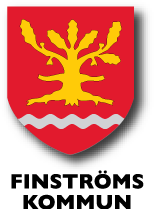 FINSTRÖMS KOMMUNKOMMUNFULLMÄKTIGE FINSTRÖMS KOMMUNKOMMUNFULLMÄKTIGE SAMMANTRÄDESPROTOKOLL12.12.2019SAMMANTRÄDESPROTOKOLL12.12.2019SAMMANTRÄDESPROTOKOLL12.12.2019Nr7TidTidTorsdagen den 12 december 2019 kl 19:00-Torsdagen den 12 december 2019 kl 19:00-Torsdagen den 12 december 2019 kl 19:00-Torsdagen den 12 december 2019 kl 19:00-Torsdagen den 12 december 2019 kl 19:00-PlatsPlatsKommungården i Godby, FinströmKommungården i Godby, FinströmKommungården i Godby, FinströmKommungården i Godby, FinströmKommungården i Godby, FinströmNärvarandeNärvarandeLedamöter: Mattsson Åke, ordf Karlsson Rolf, viceordf Andersson Leif Björkman Torbjörn de Vries Mieke Forsman Freddie Gestberg Solveig Granberg Kristian Lindström Dick Lundberg Helena Lundberg Håkan Nordqvist Vidar Pastoor Frederik Rögård Christian Söderman Ove Thyrén Henrik  Wikström-Nordberg CarolaLedamöter: Mattsson Åke, ordf Karlsson Rolf, viceordf Andersson Leif Björkman Torbjörn de Vries Mieke Forsman Freddie Gestberg Solveig Granberg Kristian Lindström Dick Lundberg Helena Lundberg Håkan Nordqvist Vidar Pastoor Frederik Rögård Christian Söderman Ove Thyrén Henrik  Wikström-Nordberg CarolaLedamöter: Mattsson Åke, ordf Karlsson Rolf, viceordf Andersson Leif Björkman Torbjörn de Vries Mieke Forsman Freddie Gestberg Solveig Granberg Kristian Lindström Dick Lundberg Helena Lundberg Håkan Nordqvist Vidar Pastoor Frederik Rögård Christian Söderman Ove Thyrén Henrik  Wikström-Nordberg CarolaErsättare (ej personliga): Boman Carola (C) Sundin Jan (M/lib) Gottberg Kristoffer (S) Kudinoff Tor (ObS)Ersättare (ej personliga): Boman Carola (C) Sundin Jan (M/lib) Gottberg Kristoffer (S) Kudinoff Tor (ObS)Övriga närvarandeÖvriga närvarande Höglund Roger, kommunstyrelsens ordförande Eklund Ida, ekon.chef/tf k.dir  Frisk Carolina, PoS-chef Lundström Aron, PoU-chef Zetterman Tiina, vik ekonomichef Höglund Roger, kommunstyrelsens ordförande Eklund Ida, ekon.chef/tf k.dir  Frisk Carolina, PoS-chef Lundström Aron, PoU-chef Zetterman Tiina, vik ekonomichef Höglund Roger, kommunstyrelsens ordförande Eklund Ida, ekon.chef/tf k.dir  Frisk Carolina, PoS-chef Lundström Aron, PoU-chef Zetterman Tiina, vik ekonomichef Höglund Roger, kommunstyrelsens ordförande Eklund Ida, ekon.chef/tf k.dir  Frisk Carolina, PoS-chef Lundström Aron, PoU-chef Zetterman Tiina, vik ekonomichef Höglund Roger, kommunstyrelsens ordförande Eklund Ida, ekon.chef/tf k.dir  Frisk Carolina, PoS-chef Lundström Aron, PoU-chef Zetterman Tiina, vik ekonomichefÄrendenÄrenden§§ 72-6X§§ 72-6X§§ 72-6X§§ 72-6X§§ 72-6XUnderskrifterUnderskrifterGodby den 12.12.2019Godby den 12.12.2019Åke Mattsson	                            Ida Eklund Ordförande 	                              SekreterareÅke Mattsson	                            Ida Eklund Ordförande 	                              SekreterareÅke Mattsson	                            Ida Eklund Ordförande 	                              SekreterareÅke Mattsson	                            Ida Eklund Ordförande 	                              SekreterareÅke Mattsson	                            Ida Eklund Ordförande 	                              SekreterareProtokolljusteringProtokolljusteringProtokolljusterareProtokolljusterareProtokolljusterareProtokolljusterareProtokolljusterareSammanträdeskallelsen kungjord Sammanträdeskallelsen kungjord Godby den 4.12.2019Godby den 4.12.2019Protokollet framlagt till påseende Protokollet framlagt till påseende Godby den 13.12.2019Godby den 13.12.2019IntygarIntygarIda Eklund, tf.kommundirektörIda Eklund, tf.kommundirektörUtdragets riktighet bestyrkesUtdragets riktighet bestyrkesGodby denGodby denUnderskriftUnderskriftRegita Nordberg, kanslistRegita Nordberg, kanslistFINSTRÖMS KOMMUNKOMMUNFULLMÄKTIGE FINSTRÖMS KOMMUNKOMMUNFULLMÄKTIGE FÖREDRAGNINGSLISTA12.12.2019Nr7TidTidTorsdagen den 12 december 2019 kl 19:00 Torsdagen den 12 december 2019 kl 19:00 Torsdagen den 12 december 2019 kl 19:00 PlatsPlatsKommungården i Godby, FinströmKommungården i Godby, FinströmKommungården i Godby, FinströmÄrenden:§ 72 KONSTATERANDE AV LAGLIGHET OCH BESLUTFÖRHET	3§ 73 FÖREDRAGNINGSLISTANS GODKÄNNANDE	3§ 74 PROTOKOLLJUSTERING	3§ 75 BUDGET 2020	4§ 76 TAXOR OCH AVGIFTER	7§ 77 AVLOPPSVATTENAVGIFT 2019	8§ 78 FÖRVALTNINGSSTADGA	9§ 79 ARVODESSTADGA	11§ 80 ANHÅLLAN OM UTÖKAT DIRFTSBIDRAG	12§ 81 ANHÅLLAN OM TILLÄGGSBUDGET	13§ 82 DETALJPLANEÄNDRING TOMT 2 KV 10, BACKGLÄNTAN	15§ 83 DETALJPLANEÄNDRING SÖDRA TOMTEN KV 24, GODBY	18§ 84 DETALJPLANEÄNDRING TOMT 2-4 KV 19, GODBY	21§ 8X MÖTETS AVSLUTANDE OCH BESVÄRSANVISNING	23FRÅGESTUND	23Ärenden:§ 72 KONSTATERANDE AV LAGLIGHET OCH BESLUTFÖRHET	3§ 73 FÖREDRAGNINGSLISTANS GODKÄNNANDE	3§ 74 PROTOKOLLJUSTERING	3§ 75 BUDGET 2020	4§ 76 TAXOR OCH AVGIFTER	7§ 77 AVLOPPSVATTENAVGIFT 2019	8§ 78 FÖRVALTNINGSSTADGA	9§ 79 ARVODESSTADGA	11§ 80 ANHÅLLAN OM UTÖKAT DIRFTSBIDRAG	12§ 81 ANHÅLLAN OM TILLÄGGSBUDGET	13§ 82 DETALJPLANEÄNDRING TOMT 2 KV 10, BACKGLÄNTAN	15§ 83 DETALJPLANEÄNDRING SÖDRA TOMTEN KV 24, GODBY	18§ 84 DETALJPLANEÄNDRING TOMT 2-4 KV 19, GODBY	21§ 8X MÖTETS AVSLUTANDE OCH BESVÄRSANVISNING	23FRÅGESTUND	23Ärenden:§ 72 KONSTATERANDE AV LAGLIGHET OCH BESLUTFÖRHET	3§ 73 FÖREDRAGNINGSLISTANS GODKÄNNANDE	3§ 74 PROTOKOLLJUSTERING	3§ 75 BUDGET 2020	4§ 76 TAXOR OCH AVGIFTER	7§ 77 AVLOPPSVATTENAVGIFT 2019	8§ 78 FÖRVALTNINGSSTADGA	9§ 79 ARVODESSTADGA	11§ 80 ANHÅLLAN OM UTÖKAT DIRFTSBIDRAG	12§ 81 ANHÅLLAN OM TILLÄGGSBUDGET	13§ 82 DETALJPLANEÄNDRING TOMT 2 KV 10, BACKGLÄNTAN	15§ 83 DETALJPLANEÄNDRING SÖDRA TOMTEN KV 24, GODBY	18§ 84 DETALJPLANEÄNDRING TOMT 2-4 KV 19, GODBY	21§ 8X MÖTETS AVSLUTANDE OCH BESVÄRSANVISNING	23FRÅGESTUND	23Ärenden:§ 72 KONSTATERANDE AV LAGLIGHET OCH BESLUTFÖRHET	3§ 73 FÖREDRAGNINGSLISTANS GODKÄNNANDE	3§ 74 PROTOKOLLJUSTERING	3§ 75 BUDGET 2020	4§ 76 TAXOR OCH AVGIFTER	7§ 77 AVLOPPSVATTENAVGIFT 2019	8§ 78 FÖRVALTNINGSSTADGA	9§ 79 ARVODESSTADGA	11§ 80 ANHÅLLAN OM UTÖKAT DIRFTSBIDRAG	12§ 81 ANHÅLLAN OM TILLÄGGSBUDGET	13§ 82 DETALJPLANEÄNDRING TOMT 2 KV 10, BACKGLÄNTAN	15§ 83 DETALJPLANEÄNDRING SÖDRA TOMTEN KV 24, GODBY	18§ 84 DETALJPLANEÄNDRING TOMT 2-4 KV 19, GODBY	21§ 8X MÖTETS AVSLUTANDE OCH BESVÄRSANVISNING	23FRÅGESTUND	23Ärenden:§ 72 KONSTATERANDE AV LAGLIGHET OCH BESLUTFÖRHET	3§ 73 FÖREDRAGNINGSLISTANS GODKÄNNANDE	3§ 74 PROTOKOLLJUSTERING	3§ 75 BUDGET 2020	4§ 76 TAXOR OCH AVGIFTER	7§ 77 AVLOPPSVATTENAVGIFT 2019	8§ 78 FÖRVALTNINGSSTADGA	9§ 79 ARVODESSTADGA	11§ 80 ANHÅLLAN OM UTÖKAT DIRFTSBIDRAG	12§ 81 ANHÅLLAN OM TILLÄGGSBUDGET	13§ 82 DETALJPLANEÄNDRING TOMT 2 KV 10, BACKGLÄNTAN	15§ 83 DETALJPLANEÄNDRING SÖDRA TOMTEN KV 24, GODBY	18§ 84 DETALJPLANEÄNDRING TOMT 2-4 KV 19, GODBY	21§ 8X MÖTETS AVSLUTANDE OCH BESVÄRSANVISNING	23FRÅGESTUND	23Ida Eklund, tf.kommundirektör, enligt uppdrag av Åke Mattsson, kommunfullmäktiges ordförande.Ida Eklund, tf.kommundirektör, enligt uppdrag av Åke Mattsson, kommunfullmäktiges ordförande.Ida Eklund, tf.kommundirektör, enligt uppdrag av Åke Mattsson, kommunfullmäktiges ordförande.Ida Eklund, tf.kommundirektör, enligt uppdrag av Åke Mattsson, kommunfullmäktiges ordförande.Ida Eklund, tf.kommundirektör, enligt uppdrag av Åke Mattsson, kommunfullmäktiges ordförande.Möteskallelsen har utfärdats samt anslagits på anslagstavlan för offentliga kungörelser i Godby 4.12.2019.Protokollet kungörs och framläggs till allmänt påseende på kommungården i Godby den 13.12.2019.Möteskallelsen har utfärdats samt anslagits på anslagstavlan för offentliga kungörelser i Godby 4.12.2019.Protokollet kungörs och framläggs till allmänt påseende på kommungården i Godby den 13.12.2019.Möteskallelsen har utfärdats samt anslagits på anslagstavlan för offentliga kungörelser i Godby 4.12.2019.Protokollet kungörs och framläggs till allmänt påseende på kommungården i Godby den 13.12.2019.Möteskallelsen har utfärdats samt anslagits på anslagstavlan för offentliga kungörelser i Godby 4.12.2019.Protokollet kungörs och framläggs till allmänt påseende på kommungården i Godby den 13.12.2019.Möteskallelsen har utfärdats samt anslagits på anslagstavlan för offentliga kungörelser i Godby 4.12.2019.Protokollet kungörs och framläggs till allmänt påseende på kommungården i Godby den 13.12.2019.Intygar Ida Eklund, tf. kommundirektör Intygar Ida Eklund, tf. kommundirektör Intygar Ida Eklund, tf. kommundirektör Intygar Ida Eklund, tf. kommundirektör Intygar Ida Eklund, tf. kommundirektör 